 Технологическая карта урока информатики  «Кодирование информации. Метод координат» для 5 класса с указанием ЭОР и УУД. (2 урока)Выполнила:Хорошилова Светлана Ивановнаучитель информатики Тихорецкий районЦели  уроков: Цель 1 урока: Обеспечение восприятия, осмысления и первичного закрепления понимания процессов кодирования и декодирования информации, различных видов кодирования. Цель 2 урока: Создание условия для закрепления понятия  «метод координат» как универсального способа кодирования графической информации с помощью чисел.2. Задачи:- обучающие: (формирование предметных УУД):Развивать компетентности учащихся по теме «Кодирование информации» (обратить внимание учащихся на многообразие окружающих их кодов; сформировать понимание выбора формы кодирования и понимание значения и роли различных кодов в жизни). Отработать теоретическую составляющую темы на практических заданиях  (поупражняться в кодировании и декодировании информации с помощью различных кодов и при известных правилах кодирования, в перекодировании информции   из одной пространственно-графической или знаково-символической формы в другую).Сформировать представление учащихся о методе координат.Применить использование метода координат при решении интерактивных заданий и в игровой ситуации в программе «Морской бой».Развивать умения сравнивать, обобщать, выделять главное, умений логически мыслить. Способствовать развитию познавательных интересов учащихся, мотивации к изучению предмета.- развивающие: (формирование регулятивных УУД):  Развивать умения пользоваться полученной информацией,   а также умения контролировать и оценивать процесс и результат деятельности.Формировать понимание необходимости выбора той или иной формы представления (кодирования) информации в зависимости от стоящей задачи. - воспитательные: (формирование личностных УУД): Формировать умения слушать и вступать в диалог, участвовать в коллективном обсуждении, при этом учиться умению осознанно и правильно строить речевое высказывание в устной форме.Развивать чувство сотрудничества и взаимопомощи, этические нормы и правила у учащихся, умение работать в парах.3.Тип урока: комбинированный урок.4.Необходимое техническое оборудование: персональный компьютер (ПК) учителя с установленным Microsoft Office PowerPoint2010 и SWF Opener, мультимедийный проектор, интерактивная доска; ПК учащихся.Наглядный и раздаточный материал:Карточки с алфавитом, таблицей с флажковой азбукой и семафорная азбука, азбукой Морзе. Карточки с закодированным текстом:карточка с домашним заданием за прошлый урок из Презентации  Кодирование информации (слайд 1);пример кода1 из Презентации  Кодирование информации (слайд 18);пример кода2 из Презентации  Кодирование информации (слайд 19);№131 из Электронной тетради по информатике – 5 класс.exe;карточки с домашним заданием за первый урок из Презентации  Кодирование информации (слайды 23, 24 и 25);карточка с ребусом из Презентации  Кодирование информации (слайд 26).Формы работы учащихся: фронтальная, в парах, индивидуальная, компьютерное тестирование.Таблица 1.СТРУКТУРА И ХОД УРОКАПРИЛОЖЕНИЕ К  ПЛАНУ-КОНСПЕКТУ УРОКОВ
Кодирование информации. Метод координат.Таблица 2.ПЕРЕЧЕНЬ ИСПОЛЬЗУЕМЫХ НА ДАННЫХ УРОКАХ ЭОРМетодическое назначение средств ИКТ: Демонстрационные, обучающие, тренажеры.Ссылки на ресурсы сайта videouroki.net: 15,16,17Ссылки на ресурсы электронного приложения к учебникам (http://metodist.lbz.ru): 18,19,20Ссылки на ресурсы Единой коллекции ЦОР (http://sc.edu.ru/): 1-13, 21№Этап урокаНазвание используемых ЭОРДеятельность учителя(с указанием действий с ЭОР, например, демонстрация)Деятельность ученикаВремя(в мин.)Формируемые УУДФормируемые УУДФормируемые УУДФормируемые УУД№Этап урокаНазвание используемых ЭОРДеятельность учителя(с указанием действий с ЭОР, например, демонстрация)Деятельность ученикаВремя(в мин.)ПознавательныеРегулятивныеКоммуника-тивныеЛичностные1235678910111Организационный моментПеред объяснением нового материала учащимся раздается Лист контроля и даются пояснения по работе с ним.Знакомство с Листом контроля, уточнение критериев оценки2самостоятельное выделение и формулирование познавательной цели;прогнозирование своей деятельностиумение слушать и вступать в диалогсмыслообразование, т. е. установление связи между целью учебной деятельности и ее мотивом, , между результатом учения и тем, что побуждает деятельность, ради чего она осуществляется. 2Проверка выполнения домашнего задания. Актуализация знаний. Мотивация учебной деятельности учащихся (постановка проблемы). Постановка цели и задач урока.  Презентация Кодирование информации (Слайд 1-4)(1 мин)Можно заменить на наглядный и раздаточный материалВступительное слово учителя.Учитель начинает беседу с проверки домашнего задания и постановки проблемной задачи по будущей теме урока.Задает учащимся наводящие вопросы.Вместе с учениками определяет цель урока.  Выставляют в лист контроля баллы за домашнее задание.Участвуют в беседе с учителем, отвечают на поставленные вопросы. Вместе с учителем определяют цель урока. 3самостоятельное выделение и формулирование познавательной цели;поиск и выделение необходимой информации, применение методов информационного поиска, в том числе с помощью компьютерных средств;осознанное и произвольное построение речевого высказывания в устной форме;контроль и оценка процесса и результатов деятельности;постановка и формулирование проблемы, целеполагание как постановка учебной задачи на основе
соотнесения того, что уже известно и усвоено учащимися и того, что еще неизвестно;планирование - определение последовательности промежуточных целей с учетом конечного результата; контроль в форме сличения способа действия и его результата с заданным эталоном с целью обнаружения отклонений и отличий от эталона;оценка - выделение и осознание учащимся того, что усвоено и что еще нужно усвоить, умение слушать и вступать в диалог;участвовать в коллективном обсуждении проблем; смыслообразование, т. е. установление учащимися связи между целью учебной деятельности и ее мотивом, , между результатом учения и тем, что побуждает деятельность, ради чего она осуществляется. 3Первичное усвоение новых знаний.Презентация Кодирование информации (Слайд 5-20)(3 мин)Видеоролик «Азбука Морзе»(1,5 мин)Электронная тетрадь по информатике – 5 класс.exe (№131)(1 мин)Можно заменить на наглядный и раздаточный материал.Задает учащимся наводящие вопросы, подводит учащихся к определению новых понятий. Задаёт задания.Демонстрирует ЭОРОтвечают на поставленные вопросы, вместе с учителем выводят определения новых понятий. Самостоятельно записывают различные коды, считают их количество, зачитывают коды, выполняют задания, выставляют в карту урока баллы за задание. Смотрят и слушают ЦОРы.9поиск и выделение необходимой информации; применение методов информационного поиска, структурирование знаний;осознанное и произвольное построение речевого высказывания в устной форме;рефлексия способов и условий действия, контроль и оценка процесса и результатов деятельности;моделирование — преобразование объекта из чувственной формы в модель, где выделены существенные характеристики объекта (пространственно-графическая или знаково - символическая);анализ объектов с целью выделения признаков (существенных, несущественных);подведение под понятие, построение логической цепи рассуждений;Планирование -составление плана и последовательности действий;прогнозирование - предвосхищение результата и уровня 
освоения знаний, его временных характеристик;контроль в форме сличения способа действия и его результата с заданным эталоном с целью обнаружения отклонений и отличий от эталона;оценка - выделение и осознание учащимся того, что усвоено и что еще нужно усвоить, осознание качества и уровня усвоения;саморегуляция как способность к мобилизации сил и энергии, к волевому усилию (к выбору в ситуации мотивационного конфликта) и к преодолению препятствий.социальная компетентность и учет позиции других людей, партнеров по  общению или деятельности;умение слушать и вступать в диалог;участвовать в коллективном обсуждении проблем; смыслообразование, т. е. установление учащимися связи между целью учебной деятельности и ее мотивом,  между результатом учения и тем, что побуждает деятельность, ради чего она осуществляется. 4Физкульт.минуткаФизкультминутка (1 мин)Можно без ЦОРСоздаёт условия для минутки отдыха, демонстрирует ЭОР, выполняет упражненияВыполняют упражнения1Элемент волевой саморегуляции (осознание ценности здоровья)Осознание ценности здоровья5Домашнее заданиеhttp://videouroki.net/filecom.php?fileid=98657024Видеоурок Кодирование информации(для домашнего просмотра)Задает дозированное домашнее заданиеУчащиеся записывают домашнее задание в зависимости от желаемого количества баллов2.прогнозирование - предвосхищение результата и уровня 
освоения знаний, его временных характеристик;Умение слушать и вступать в диалогсмыслообразование, т. е. установление учащимися связи между целью учебной деятельности и ее мотивом, между результатом учения и тем, что побуждает деятельность, ради чего она осуществляется. 6Первичная проверка понимания и первичное закрепление материала.Электронная тетрадь по информатике – 5 класс.exe (№116-125, 133-135, 139, 142, 143, 145)Мир информатики диск 2(4 год обучения - кодирование как способ обработки информации – задания 1-4Декодирование сообщения, записанного азбукой Морзе Дешифрование сообщения, зашифрованного шифром "Цезарь"Интерактивный шифроблокнот для шифрования строки шифром "Пляшущие человечки"Кодирование сообщения азбукой МорзеДекодирование сообщения, записанного флажкамиКомментирует  направляет работу учащихся.Выступает в роли тьютора для слабых учащихся.Один ученик на доске, а остальные на компьютерах в электронных тетрадях и в Мире информатики выполняют задания №116-118 (обязательно), остальные на выбор (разного уровня сложности)18поиск и выделение необходимой информации; структурирование знаний;выбор наиболее эффективных способов решения задач в зависимости от конкретных условий;контроль и оценка процесса и результатов деятельности;самостоятельное создание алгоритмов деятельности при решении проблем творческого и поискового характера.моделирование — преобразование объекта из чувственной формы в модель, где выделены существенные характеристики объекта (пространственно-графическая или знаково - символическая);преобразование   модели   с   целью выявления   общих законов, определяющих данную предметную область.анализ объектов с целью выделения признаков (существенных, несущественных);синтез - составление целого из частей, в том числе
самостоятельное достраивание с восполнением недостающих
компонентов;выбор оснований и критериев для сравнения, классификации объектов;подведение под понятие, выведение следствий;целеполагание как постановка учебной задачи наоснове соотнесения того, что уже известно и усвоено учащимися, и того, что еще неизвестно; планирование — определениепоследовательности промежуточных целей с учетом конечногорезультата; составление плана и последовательности действий;прогнозирование — предвосхищение результата и уровня усвоения, его временных характеристик; контроль в форме сличения способа действия и его результата с заданным эталоном сцелью обнаружения отклонений и отличий от эталона; коррекция — внесение необходимых дополнений и корректив в плани способ действия в случае расхождения эталона, реальногодействия и его продукта; оценка — выделение и осознаниеучащимся того, что уже усвоено и что еще подлежит усвоению, осознание качества и уровня усвоения. Элементы волевой саморегуляции как способности к мобилизациисил и энергии, к волевому усилию (к выбору в ситуации мотивационного конфликта), к преодолению препятствий.Умение  строить продуктивное взаимодействие и сотрудничество со сверстниками и взрослыми.Умение слушать и вступать в диалогКоллективное обсуждение проблем (при необходимости)7Рефлексия, подведение итогов занятия, оценочный этап 1 урокаКомментирует  направляет работу учащихся.Проставляют в лист контроля баллы, набранные на 1 уроке, считают их количество, выставляют в листы контроля оценки, сдают их учителю.Заполняют листы рефлексии.5осознанное и произвольное построение речевого высказывания в устной форме;рефлексия способов и условий действия, контроль и оценка процесса и результатов деятельности;выбор оснований и критериев для сравнения, оценка - выделение и осознание учащимся того, что усвоено и что еще нужно усвоить, осознание качества и уровня усвоения;саморегуляция как способность к мобилизации сил и энергии, к волевому усилию (к выбору в ситуации мотивационного конфликта) и к преодолению препятствий.Умение слушать и вступать в диалогустановление учащимися связи между результатом учения и тем, что побуждает деятельность, ради чего она осуществляется. нравственно-этическая  ориентация, в том числе и
оценивание усваиваемого содержания (исходя из социальных иличностных ценностей), обеспечивающее личностный моральный выбор.8Организационный моментПеред объяснением нового материала учащимся раздается Лист контроля и даются пояснения по работе с ним.Знакомство с Листом контроля, уточнение критериев оценки2самостоятельное выделение и формулирование познавательной цели;прогнозирование своей деятельностиумение слушать и вступать в диалогсмыслообразование, т. е. установление связи между целью учебной деятельности и ее мотивом, другими словами, между результатом учения и тем, что побуждает деятельность, ради чего она осуществляется. 9Проверка выполнения домашнего задания. Актуализация знаний. Мотивация учебной деятельности учащихся (постановка проблемы). Постановка цели и задач урока.  Презентация Кодирование информации (Слайд 23-26)(1 мин)Можно заменить на наглядный и раздаточный материал.«Что получится?»(1 мин)Вступительное слово учителя.Организовывает проверку домашнего задания по парам.Учитель начинает беседу постановки проблемной задачи по будущей теме урока.Задает учащимся наводящие вопросы, загадывает ребус.Вместе с учениками определяет тему и цель урока.  Проверяют друг у друга (по парам) домашнее задание. Выставляют в лист контроля баллы за домашнее задание.Участвуют в беседе с учителем, отвечают на поставленные вопросы. Разгадывают ребус. Вместе с учителем определяют тему и цель урока. 3самостоятельное выделение и формулирование познавательной цели;поиск и выделение необходимой информации, применение методов информационного поиска, в том числе с помощью компьютерных средств;осознанное и произвольное построение речевого высказывания в устной форме;контроль и оценка процесса и результатов деятельности;постановка и формулирование проблемы, целеполагание как постановка учебной задачи на основе
соотнесения того, что уже известно и усвоено учащимися и того, что еще неизвестно;планирование - определение последовательности промежуточных целей с учетом конечного результата; контроль в форме сличения способа действия и его результата с заданным эталоном с целью обнаружения отклонений и отличий от эталона;оценка - выделение и осознание учащимся того, что усвоено и что еще нужно усвоить, умение слушать и вступать в диалог;участвовать в коллективном обсуждении проблем; смыслообразование, т. е. установление учащимися связи между целью учебной деятельности и ее мотивом, другими словами, между результатом учения и тем, что побуждает деятельность, ради чего она осуществляется. 10Первичное усвоение новых знанийПрезентация Кодирование информации (Слайд 27-36)(3 мин)Задает учащимся наводящие вопросы, подводит учащихся к определению новых понятий. Задаёт задания.Демонстрирует ЭОРОтвечают на поставленные вопросы, вместе с учителем выводят определения новых понятий. Смотрят и слушают ЦОРы.9поиск и выделение необходимой информации; применение методов информационного поиска, структурирование знаний;осознанное и произвольное построение речевого высказывания в устной форме;рефлексия способов и условий действия, контроль и оценка процесса и результатов деятельности;моделирование — преобразование объекта из чувственной формы в модель, где выделены существенные характеристики объекта (пространственно-графическая или знаково - символическая);анализ объектов с целью выделения признаков (существенных, несущественных);подведение под понятие, построение логической цепи рассуждений;составление плана и последовательности действий;прогнозирование - предвосхищение результата и уровня 
освоения знаний, его временных характеристик;контроль в форме сличения способа действия и его результата с заданным эталоном с целью обнаружения отклонений и отличий от эталона;оценка - выделение и осознание учащимся того, что усвоено и что еще нужно усвоить, осознание качества и уровня усвоения;саморегуляция как способность к мобилизации сил и энергии, к волевому усилию (к выбору в ситуации мотивационного конфликта) и к преодолению препятствий.социальная компетентность и учет позиции других людей, партнеров по  общению или деятельности;умение слушать и вступать в диалог;участвовать в коллективном обсуждении проблем;      смыслообразование, т. е. установление учащимися связи между целью учебной деятельности и ее мотивом, другими словами, между результатом учения и тем, что побуждает деятельность, ради чего она осуществляется. 11Физкульт.минуткаФизкультминутка (1 мин)Можно без ЦОРСоздаёт условия для минутки отдыха, демонстрирует ЭОР, выполняет упражненияВыполняют упражнения1Элемент волевой саморегуляции (осознание ценности здоровья)Осознание ценности здоровья12Домашнее заданиеВидеоурок Метод координат(для домашнего просмотра)Задает дозированное домашнее заданиеУчащиеся записывают домашнее задание в зависимости от желаемого количества баллов2прогнозирование - предвосхищение результата и уровня 
освоения знаний, его временных характеристик;Умение слушать и вступать в диалогсмыслообразование, т. е. установление учащимися связи между целью учебной деятельности и ее мотивом, другими словами, между результатом учения и тем, что побуждает деятельность, ради чего она осуществляется. 13Первичная проверка понимания и первичное закрепление материала.Электронная тетрадь по информатике – 5 класс.exe (№126-128, 129, 130, 132)Мир информатики диск 2(3 год координаты – собери фигуру, используя заданные координаты  – задания 1, 2)«Расставь корабли» «Раздай подарки» Интерактивное задание «Графические диктанты и Танграм»Электронный практикум «Координатная плоскость»Интерактивная модель игра «Морской бой»Комментирует  направляет работу учащихся.Выступает в роли тьютора для слабых учащихся.Один ученик на доске, а остальные на компьютерах выполняют задания №126-128 в электронных тетрадях (обязательно). Другие задания из электронной тетради, задания в Мире информатики  и другие интерактивные задания на выбор (разного уровня сложности)Выполняют задания №99 на выбор один из 6 вариантов и №100 из рабочей тетради.18поиск и выделение необходимой информации; структурирование знаний;выбор наиболее эффективных способов решения задач в зависимости от конкретных условий;контроль и оценка процесса и результатов деятельности;самостоятельное создание алгоритмов деятельности при решении проблем творческого и поискового характера.моделирование — преобразование объекта из чувственной формы в модель, где выделены существенные характеристики объекта (пространственно-графическая или знаково - символическая);преобразование   модели   с   целью выявления   общих законов, определяющих данную предметную область.анализ объектов с целью выделения признаков (существенных, несущественных);синтез - составление целого из частей, в том числе
самостоятельное достраивание с восполнением недостающих
компонентов;выбор оснований и критериев для сравнения, классификации объектов;подведение под понятие, выведение следствий;целеполагание как постановка учебной задачи наоснове соотнесения того, что уже известно и усвоено учащимися, и того, что еще неизвестно; планирование — определениепоследовательности промежуточных целей с учетом конечногорезультата; составление плана и последовательности действий;прогнозирование — предвосхищение результата и уровня усвоения, его временных характеристик; контроль в форме сличения способа действия и его результата с заданным эталоном сцелью обнаружения отклонений и отличий от эталона; коррекция — внесение необходимых дополнений и корректив в плани способ действия в случае расхождения эталона, реальногодействия и его продукта; оценка — выделение и осознаниеучащимся того, что уже усвоено и что еще подлежит усвоению, осознание качества и уровня усвоения. Элементы волевой саморегуляции как способности к мобилизациисил и энергии, к волевому усилию (к выбору в ситуации мотивационного конфликта), к преодолению препятствий.Умение  строить продуктивное взаимодействие и сотрудничество со сверстниками и взрослыми.Умение слушать и вступать в диалогКоллективное обсуждение проблем (при необходимости)14Рефлексия, подведение итогов занятия, оценочный этап 2 урокаПроставляют в лист контроля баллы, набранные на 1 уроке, считают их количество, выставляют в листы контроля оценки, сдают их учителю.Заполняют листы рефлексии.5осознанное и произвольное построение речевого высказывания в устной форме;рефлексия способов и условий действия, контроль и оценка процесса и результатов деятельности;выбор оснований и критериев для сравнения, оценка - выделение и осознание учащимся того, что усвоено и что еще нужно усвоить, осознание качества и уровня усвоения;саморегуляция как способность к мобилизации сил и энергии, к волевому усилию (к выбору в ситуации мотивационного конфликта) и к преодолению препятствий.Умение слушать и вступать в диалог установление учащимися связи между результатом учения и тем, что побуждает деятельность, ради чего она осуществляется. нравственно-этическая  ориентация, в том числе и
оценивание усваиваемого содержания (исходя из социальных иличностных ценностей), обеспечивающее личностный моральный выбор.№Название ресурсаТип, вид ресурсаФорма предъявления информации (иллюстрация, презентация, видеофрагменты, тест, модель и т. д.)Гиперссылка на ресурс, обеспечивающий доступ к ЭОР1Видеоролик «Азбука Морзе» в составе CD «Библиотека электронных наглядных пособий по дисциплине “Информатика”», часть 1 «Теоретические основы информатики», раздел «Информация в цифровом виде, кодирования» (215485)
ИнформационныйПрезентация, видеофрагмент.http://sc.edu.ru/catalog/res/e9e28a73-377f-0000-e01c-9c38718a1a2f/?interface=catalog2ИУМК «Компетентность. Инициатива. Творчестов» интерактивное задание «Графические диктанты и Танграм»  (170378) Graph Координаты и графические диктанты: пять заданий на графический диктант по тексту, шесть заданий на шифровку заданного рисункаПрактическийтестhttp://sc.edu.ru/catalog/res/bd52dc17-c9f6-4948-8a59-dfa9ab96dee1/?interface=catalog3Декодирование сообщения, записанного флажками (вариант ученика) (N 38081)ПрактическийИнтерактивное заданиеhttp://school-collection.edu.ru/catalog/res/3f21f9cc-2352-48f2-b744-d67fd5048f67/?interface=catalog4Кодирование сообщения азбукой Морзе (вариант ученика) (N 38102)ПрактическийИнтерактивное заданиеhttp://school-collection.edu.ru/catalog/res/25a9de28-44ff-4514-8751-d3c8813921c4/?interface=catalog5Интерактивный шифроблокнот для шифрования строки шифром "Пляшущие человечки" (вариант ученика) (N 38078)ПрактическийИнтерактивное заданиеhttp://school-collection.edu.ru/catalog/res/3c83a25a-0fa3-478d-88bd-1a4d772da06e/?interface=catalog6Дешифрование сообщения, зашифрованного шифром "Цезарь" (вариант ученика) (N 38132)ПрактическийИнтерактивное заданиеhttp://school-collection.edu.ru/catalog/res/611d72a4-4c17-4c2e-b12a-3cf9fa8601cc/?interface=catalog7Декодирование сообщения, записанного азбукой Морзе (вариант ученика) (N 184018)ПрактическийИнтерактивное заданиеhttp://school-collection.edu.ru/catalog/res/08e31de2-1b1d-4ebc-a00a-854f65254fc0/?interface=catalog8Декодирование сообщения, записанного азбукой Морзе (вариант учителя) (N 184039) ПрактическийИнтерактивное заданиеhttp://school-collection.edu.ru/catalog/res/81b806f4-2366-4be5-9bb6-867e91966580/?interface=catalog9Закрепление умения расшифровывать слово, закодированное с использованием координат букв в таблице Кодирование-1 (N 193306)ПрактическийИнтерактивное заданиеhttp://school-collection.edu.ru/catalog/res/f6f494c1-f1ee-4bcb-9493-924098da4684/?interface=catalog10Закрепление умения зашифровывать слово, используя координаты букв в таблице Кодирование-2 (N 193263)ПрактическийИнтерактивное заданиеhttp://school-collection.edu.ru/catalog/res/d89a7b16-1e28-4fa8-8803-28a99f45debe/?interface=catalog11«Расставь корабли» ПрактическийИнтерактивное заданиеhttp://filesschool-collection.edu.ru/dlrstore/324e2e13-517a-4b2a-a966-1a71d81c3263/%5BNS-INF_2-01-06%5D_%5BIM_086%5D.swf12«Раздай подарки» ПрактическийИнтерактивное заданиеhttp://files.school-collection.edu.ru/dlrstore/1ad77455-c144-4b42-b49d-f28027be64a2/%5BNS-INF_2-01-07-09%5D_%5BIM_089%5D.swf13«Что получится?» ПрактическийИнтерактивное заданиеhttp://files.school-collection.edu.ru/dlrstore/356772f0-553f-4bc5-bf37-632ae11d5ab4/%5BNS-MATH_4-60-115%5D_%5BMA_111%5D.swf14Свободное программное обеспечение: электронный практикум «Координатная плоскость» ПрактическийИнтерактивное заданиеhttp://gylsy.moy.su/load/6-1-0-4115Физкультминутка от видеоуроки.нет   http://videouroki.net/look/superfizmin/righttd/index.html16Платный продукт сайта videouroki.net Информатика 5 класс по учебнику Босовой Л.Л. (видеоуроки, презентации, тесты)   ИнформационныйПрезентация, видеофрагмент.http://products.videouroki.net/5ru/17Платный продукт сайта videouroki.net  Электронная тетрадь по информатике – 5 класс.exe Интерактивное заданиеhttp://products.videouroki.net/t5ru/18Презентация Кодирование информацииИнформационныйПрезентацияКодирование информации19Интерактивная модель игра «Морской бой» ООО «Физикон» 2006г. (для работы модели необходимо установить плагин Java) 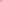 ПрактическийИнтерактивное заданиеИнтерактивная модель игра «Морской бой»20Электронное приложение к урокам информатики Мир информатики диск 2 Разработчик компания Кирилл и Мефодий.ПрактическийИнтерактивное заданиеМир информатики диск 221«Игра в координатную плоскость»  ПрактическийИнтерактивное заданиеhttp://files.school-collection.edu.ru/dlrstore/c200d774-acfd-11db-ad09-0050fc69ce6f/%5BPH-SED-07_1-1-03%5D_%5BIG_002-01%5D.swf